https://analyticalsciencejournals.onlinelibrary.wiley.com/doi/10.1002/ddr.22172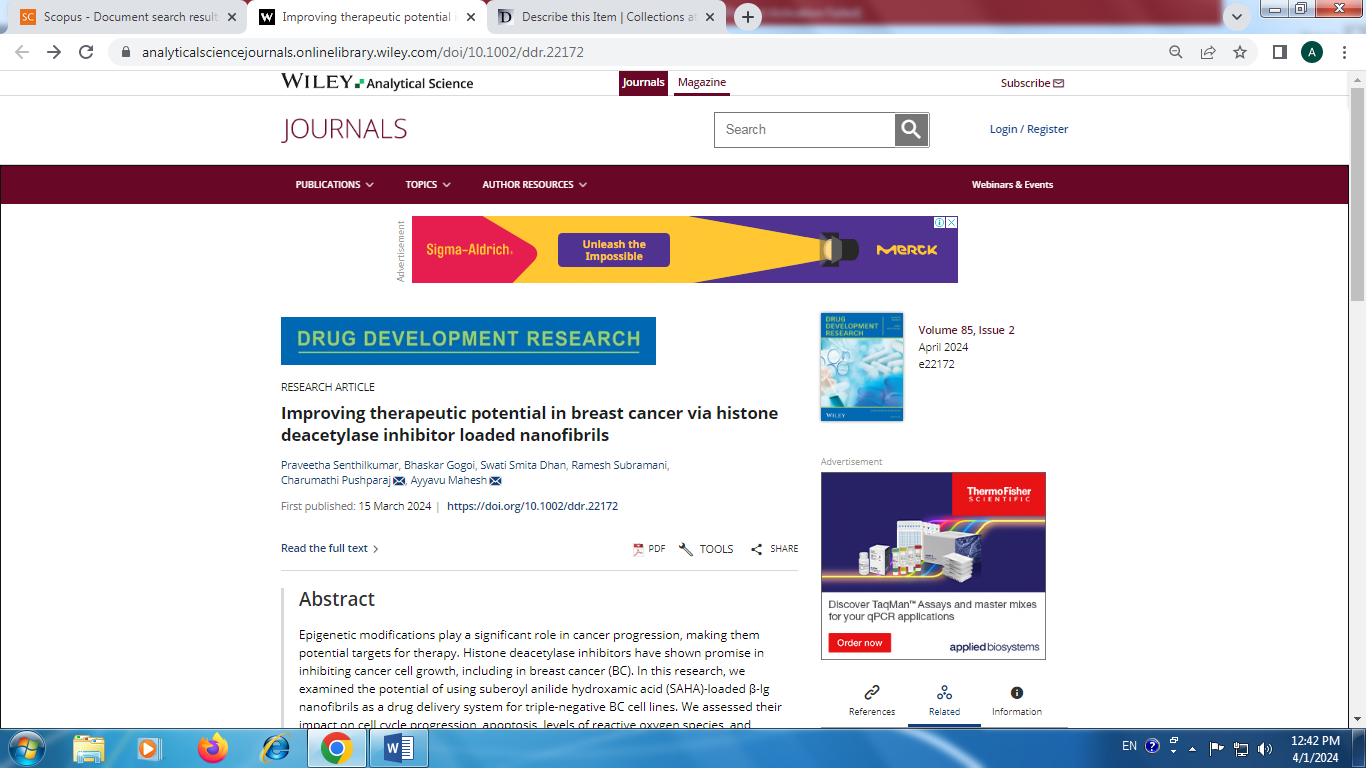 